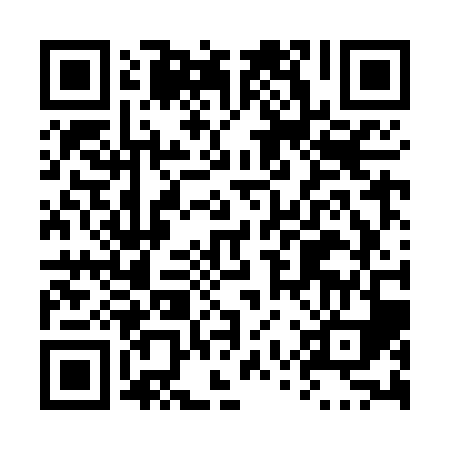 Prayer times for Burketon Station, Ontario, CanadaWed 1 May 2024 - Fri 31 May 2024High Latitude Method: Angle Based RulePrayer Calculation Method: Islamic Society of North AmericaAsar Calculation Method: HanafiPrayer times provided by https://www.salahtimes.comDateDayFajrSunriseDhuhrAsrMaghribIsha1Wed4:346:061:126:128:199:522Thu4:326:041:126:128:209:533Fri4:306:031:126:138:229:554Sat4:286:021:126:148:239:575Sun4:266:001:126:148:249:586Mon4:245:591:126:158:2510:007Tue4:235:581:126:168:2610:028Wed4:215:561:126:168:2710:039Thu4:195:551:126:178:2910:0510Fri4:175:541:126:188:3010:0711Sat4:165:531:126:188:3110:0812Sun4:145:521:126:198:3210:1013Mon4:125:501:126:208:3310:1214Tue4:115:491:126:208:3410:1315Wed4:095:481:126:218:3510:1516Thu4:075:471:126:228:3610:1717Fri4:065:461:126:228:3810:1818Sat4:045:451:126:238:3910:2019Sun4:035:441:126:248:4010:2120Mon4:015:431:126:248:4110:2321Tue4:005:421:126:258:4210:2422Wed3:595:421:126:258:4310:2623Thu3:575:411:126:268:4410:2724Fri3:565:401:126:278:4510:2925Sat3:555:391:126:278:4610:3026Sun3:545:381:126:288:4710:3227Mon3:525:381:126:288:4710:3328Tue3:515:371:136:298:4810:3529Wed3:505:361:136:298:4910:3630Thu3:495:361:136:308:5010:3731Fri3:485:351:136:308:5110:39